česká lékařská komora                  	okresní sdružení                   ÚSTÍ NAD ORLICÍ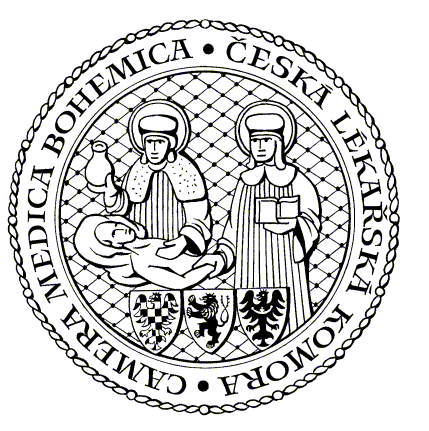 	Lékařská 2	Čs. armády 1076	 	150 00  Praha 5	562 18 Ústí nad Orlicí		ustinadorlici@clkcr.cz 777 555 814ZPRÁVA PRO ČLENY OS ČLK Ústí nad Orlicíza rok 2023Oprávnění k předpisu léčiv a prostředků zdravotnické techniky: MUDr. Marek Miroslav, MUDr. Procházková Věra, MUDr. Franková Věra, MUDr. Tesařová Blanka, MUDr. Kratochvíl Miroslav, MUDr. Beránek Ivo, MUDr. Mervat Ivan, MUDr. Šveráková Lenka, MUDr. Roček Josef, MUDr. Pytlíčková Zdeňka, MUDr. Beranová Marta, MUDr. Diblík František, MUDr. Konečná Alena, MUDr. Limberská Miloslava, MUDr. Stejskalová Lenka, MUDr. Klzo Ludovít, MUDr. Kaťuchová Lenka, MUDr. Hurdesová Hana, MUDr. Křečanová Marie, MUDr. Blohoňová Dagmar, MUDr. Brádková Zuzana, MUDr. Hájek Vladimír, MUDr. Tomešová Atina, MUDr. Bartošová Jolana, MUDr. Kellner Lubomír, MUDr. Jakubal Miloň, MUDr. Kučírek Jaroslav, MUDr.Matějovský Pavel, MUDr.Matějovská Hana, MUDr. Jelínek OldřichPřeregistrace do OS ČLK ÚO: MUDr. Krátká ZuzanaPřijetí nových členů: MUDr. Paarová Markéta, MUDr. Benešová Zuzana, MUDr. Kučírková Markéta, MUDr. Jurášek Vojtěch, MUDr. Dvorská Silvie, MUDr. Ilkiv Halyna, MUDr. Kalousová Tereza, MUDr. Tymochko Yurii, MUDr. Koubek Tomáš, MUDr. Kubová Alžběta, MUDr. Langrová ZuzanaDoporučené žádosti o vydání licence: MUDr. Pospíšilová Ilona, MUDr. Šilarová Jana, MUDr. Šilarová GabrielaSchválené žádosti o vydání diplomu celoživotního vzdělávání: MUDr. Loskotová Anna, MUDr. Kubíčková Hana, MUDr. Musilová Jana, MUDr. Coufalová Hana, MUDr. Cacková Petra, MUDr. Šimůnek Miloslav, MUDr. Adámek Dušan, MUDr. Luxová Gabriela, MUDr. Martincová Pavla, MUDr. Moláčková Petra, MUDr. Maličký Mojmír, MUDr. Novák Martin, MUDr. Langová Romana, MUDr. Černá Kamila, MUDr. Nosálová Václava, MUDr. Krall Jana, MUDr. Šavelová Michaela, MUDr. Jirešová Jiřina, MUDr. Fialová Hana, MUDr. Prchal Daniel, MUDr. Kožárová Emília, MUDr. Šírová Petra, MUDr. Žižková Kamila, MUDr. Parmová Kateřina, MUDr. Dejdarová Lenka, MUDr. Holub Olena, MUDr. Marchenko Mykhailo, MUDr. Chocholatý Vilém, MUDr. Krsičková Blanka, MUDr. Jung Jan, MUDr. Kellnerová Dagmar, MUDr. Šimčíková Michaela, MUDr. Křepelová Monika, MUDr. Tomek Jiří, MUDr. Homoláčová JitkaSchválené žádosti o proplacení nákupu odborné literatury: MUDr. Kubíčková Hana, MUDr. Petríková JanaDůležité vybrané informace z jednání představenstva, které se sešlo v roce 2023 6x  a to ve dnech: 24. ledna, 14. března, 13. června, 3. října, 21.listopadu a 19. prosince:Představenstvo odhlasovalo, že v roce 2024 nepracující důchodci, kteří si podají zdůvodněnou žádost o snížení čl. příspěvku nejpozději ke dni splatnosti čl. příspěvku (tj. k 1.3.2024), zaplatí členský příspěvek ve výši 300,- Kč.Představenstvo odhlasovalo, že v roce 2024 lékaři pracující na úvazek 0,5 a méně, kteří si podají žádost o snížení čl. příspěvku nejpozději ke dni splatnosti čl. příspěvku (tj. k 1.3.2024), zaplatí členský příspěvek ve výši 1000,- Kč.Dne 4.11. – 5.11.2023 se konal v Praze pravidelný XXXVII. sjezd ČLK. Zúčastnili se ho delegáti – MUDr. Bánik, MUDr. Uhlířová a MUDr. Prokop.Okresní shromáždění ČLK se konalo v Měšťanském pivovaru Ústí nad Orlicí – Hylváty dne 30.3.2023. Příští Okresní shromáždění je plánováno na březen 2024 (bude upřesněno)Proběhlé aktivity OS ČLK Ústí nad Orlicí:Přednáškový večer – 23.2., 17.5. a 15.11.2023Právní seminář – 20.4.202310. reprezentační ples zdravotníků Orlickoústecka se bude konat 16.2.2024 v Měšťanském pivovaru Ústí nad Orlicí – Hylváty.20.12.2023 byly zprovozněny nové  webové stránky OS ČLK Ústí nad Orlicí, budeme postupně aktualizovat.Od ledna 2024 nastoupí nová sekretářka OS ČLK ÚO paní Halvová Soňa.Členské příspěvky – rok 2024Vážení a milí kolegové,tak jako každý rok touto dobou, se na Vás obracím s prosbou o včasné zaplacení členských příspěvků na následující rok. Příspěvky ČLK se pro rok 2024 nemění. Příspěvek je splatný k 1.3.2024 (tedy prakticky k 28.2.2024!!!, nikoliv ke konci března). Pro výši příspěvku je rozhodující stav ke stejnému datu. Ve zvláštních, zřetele hodných případech, je možné podat představenstvu OS ČLK písemnou žádost o úlevu. Tato žádost musí být podaná před datem splatnosti příspěvku. Je nutné žádat každý rok!Prosím všechny, aby členské příspěvky zaplatili včas. Uhraďte na účet č. 1320382399/0800, variabilním symbolem je číslo lékaře v registru lékařů ČLK (www.clkuo.cz v záložce „Pro veřejnost“ je „Seznam lékařů“. Napíšete svoje jméno, dáte vyhledat a kliknutím na „Detail“ či jméno se Vám objeví evidenční číslo).Dovolte mi, abych Vám jménem svým i jménem celé revizní komise OS ČLK Ústí nad Orlicí popřála do roku 2024 hodně radosti, spokojenosti i úspěchů									MUDr. Věra UhlířováPřeji Vám jménem svým a celého představenstva          OS ČLK v Ústí nad Orlicí pevné zdraví Vám i Vašim blízkým a úspěšný rok 2024.   MUDr. Ján Bánik 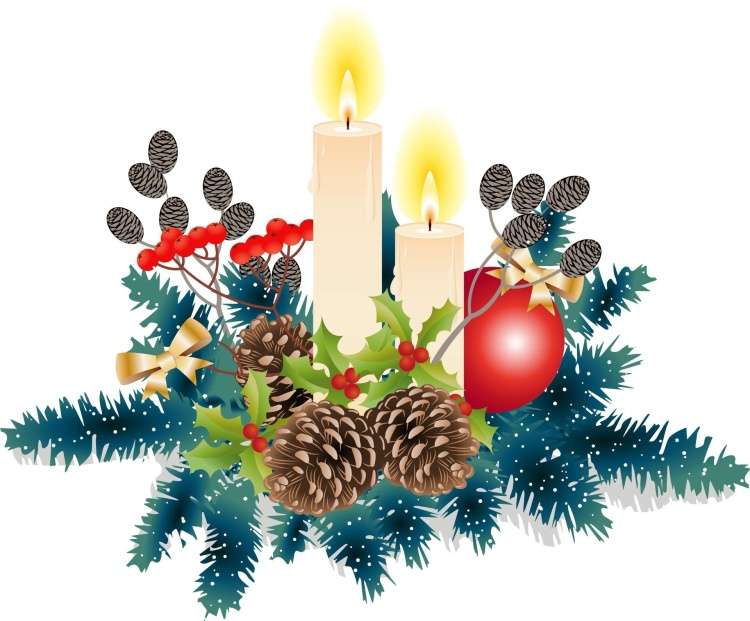 SKUPINAKATEGORIE LÉKAŘŮČÁSTKAskupina 1soukromý lékař4 000,-skupina 1lékař ve vedoucí funkci4 000,-skupina 2lékař zaměstnanec3 000,-skupina 2ostatní lékař3 000,-skupina 3aabsolvent neplatící (absolvent v roce, kdy ukončil studium a v roce následujícím)0,-skupina 3babsolvent platící (absolvent v roce následujícím po osvobození)1000,-skupina 4nepracující důchodce500,-skupina 5nedohledatelný lékař0,-skupina 6mateřská dovolená0,-skupina 7pozdní vstup do ČLK20 000,-